St.Andrews United Church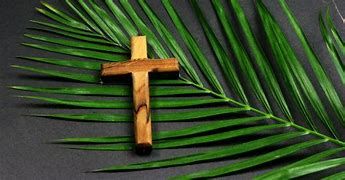 60 West Avenue, St. Thomas 519- 631-4558e-mail: standrewsucgra@rogers.com Ministers: The people of St. Andrew’swebsite : www.standrewsunitedchurch.comPastor: Rev.Cheryl BoltonMinistry of Music: Brian and Lynn Sloan/Merna Edison/Thomas BeeApril 2, 2023  Palm SundayProclamation - Matthew 21: 1-11Processional Hymn - Hosanna, Loud Hosanna - 123 VU(Process from the Narthex, up the centre aisle to your seats, taking your palms with you for use later in the service)Call to WorshipGathering Hymn - All Glory, Laud and Honour - 122 VUPrayer of ConfessionThe Donkey’s StoryHymn - He Came Riding on a Donkey - 124 VUScripture Reading - Matthew 27: 11-54(Please, if you are able, bring your palms to the foot of the cross as the scripture is read)Meditation - The Cross We All BearInvitation to the Offering

Dedication of the Offering
Prayer of Thanksgiving and Concern (When you hear the words Lord, hear our prayer.  Please respond with “and in your love, answer.) Jesus, you set your face towards Jerusalemand walked alongside those who suffer.Be our vision,that we too may walk the way of compassionand extend a hand to those we meet.Lord, hear our prayer, and in your love, answer.Lord, you stopped to heal the sickand tend to those broken in body, mind or spirit.Be our vision,that we too may be a source of healing to all in need of your grace.Lord, hear our prayer, and in your love, answer.Jesus, you said,“The first shall be last and the last first.”Be our vision,that we too may work towards your realm –when the marginalized and oppressed will be raised upand know that they are indeed beloved children of the Holy.Lord, hear our prayer, and in your love, answer.Jesus, you took the time to pray and to be silent.Be our vision,that through our prayers, meditation and reflectionwe may draw closer to you and find our way on this journey of faith.Lord, hear our prayer, and in your love, answer.Lord, you entered Jerusalem with peace in your heart.Be our vision,that we too can live as people of peacein the face of the world’s many conflicts.May we hold your vision of justice and peace ever before us.Lord, hear our prayer, and in your love, answer.Bless us, O Blessed One,as we enter into the days ahead of us.We will need your power and presence to sustain usas we move through these difficult days together.Spirit of Love and Life, stay close.These and all the prayers of our hearts we offer in faith, as we pray the way you taught us to pray:Our Father, which art in heaven….The Lord’s Prayer (in unison)Communion Hymn - One Bread, One Body - 476 VUCommunion(A reminder that we celebrate an open table.  All are welcome!)Invitation to Christ’s Table
Communion Prayer
One:  God be with you.
All:    And also with you.
Lift up your hearts.
We lift them up to God.
Let us give thanks for the peace of God.
It is right to give God thanks and praise.

Words of InstitutionSharing of the Bread and CupPrayer After CommunionClosing Hymn - In The Quiet Curve of Evening - 278 VUBenedictionUpcomingApril 4- Alzheimers 9-4 and STYC-Tuesday6-8April 6- Meditations-10:30am, April 6-UCW meeting, April 6- Euchre 1:30pmApril 6-Extendicare Worship Service 2pmApril 7- Good Friday Service 10:30amJ Lenten Meditations will take place every Thursday morning throughout Lent at 10:30am and will take about a half hour. Come and enjoy a period of quiet reflection and renewal. All are welcome.If you are interested in subscribing to Broadview Magazine(formerly Observer), please contact Marg Hutchison at 519-633-1105. Cost is $25 per year.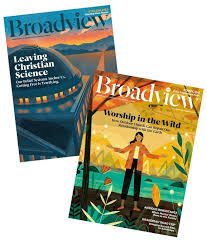 